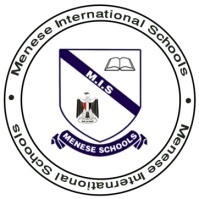 Meandering (Verb)Walk aimlessly. The path meanders through the garden.Emerged (Verb)Come into view.The cat emerged from its hiding place behind the couch.Survey (Verb)View or examine People were surveying the damage after the storm.Frolicked (Verb)Play happily.Children frolicking in the yard.Hovered (Verb) Move around a particular place. Waiters hovered near our tableTormented (Verb)Cause severe pain or distress.He was tormented by nightmares about the accident.Inquire (verb)Ask.“So, what do you want?” he inquiredSubtle (Adjective)Delicate He didn't seem to understand my subtle hints.